Protagonistas de la pazMenájem Beguín e Itzjak Rabin fueron los dos grandes líderes de Israel que protagonizaron la firma de los acuerdos de paz con Egipto y Jordania, respectivamente.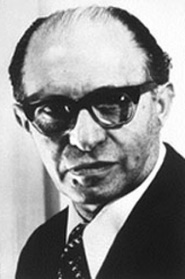 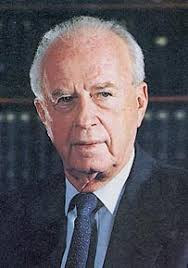 Consignas Busquen información sobre cada uno de ellos y escriban por lo menos cuatro oraciones que incluyan los datos más significativos sobre sus vidas. Les recomendamos utilizar los siguientes sitios:http://www.itongadol.com/noticias/val/103014/hoy-en-la-historia-judia---fallece-el-primer-ministro-menajem-beguin.htmlhttp://www.historiasiglo20.org/BIO/begin.htmhttp://www.bama.org.ar/sites/default/files/_archivos/merkaz/Jomer_on_line/IR_biografia.pdfhttp://jinuj.net/articulos/193/biografiarabin.htmlMENAJEM BEGUIN:.………………………………………………………………………………………………………………...………………………………………………………………………………………………………………...………………………………………………………………………………………………………………...………………………………………………………………………………………………………………...………………………………………………………………………………………………………………...………………………………………………………………………………………………………………...………………………………………………………………………………………………………………...………………………………………………………………………………………………………………...………………………………………………………………………………………………………………...………………………………………………………………………………………………………………..ITZJAK RABIN:.………………………………………………………………………………………………………………...………………………………………………………………………………………………………………...………………………………………………………………………………………………………………...………………………………………………………………………………………………………………...………………………………………………………………………………………………………………...………………………………………………………………………………………………………………...………………………………………………………………………………………………………………...………………………………………………………………………………………………………………..Lean los siguientes fragmentos: “La paz es la belleza de la vida. Es el resplandecer del sol. Es la sonrisa de un niño, el amor de una madre, el júbilo de un padre, el estar juntos de una familia. Es el avance del hombre, el triunfo de lo justo, el fortalecimiento de la verdad. La paz es todo esto, y mucho más que esto…” (Menájem Beguín, palabras pronunciadas en el acto de entrega del Premio Nobel de la Paz, Oslo, 10 de octubre de 1978).“Estamos luchando hoy por la paz. Somos afortunados por haberlo logrado. Sí, hay dificultades en la paz, las hay. Hay dolores en la paz, los hay. Hay víctimas por la paz, sí, las hay, y todas ellas son preferibles por sobre las víctimas de la guerra. {…} La guerra es evitable, la paz es inevitable”. (Menájem Beguín)“No los odiamos, tampoco estamos hambrientos de venganza. Somos como ustedes, personas que quieren construir una casa, plantar un árbol, amar, vivir junto a ustedes dignamente, como seres humanos, como hombres libres. Hoy estamos dándole una chance a la paz” (Itzjak Rabín, Diario Davar, 14.9.93). “[…] Hay una única solución para preservar la vida del ser humano: ni placas de acero, ni tanques, ni aviones, ni fortificaciones de cemento. La solución es la paz” (Itzjak Rabín, palabras pronunciadas en el acto de entrega del Premio Nobel de la Paz, Oslo, 10 de diciembre de 1994). Debatan: ¿Con qué valores Beguín y Rabín asociaban a la paz?.………………………………………………………………………………………………………………...………………………………………………………………………………………………………………...………………………………………………………………………………………………………………...………………………………………………………………………………………………………………...………………………………………………………………………………………………………………..Ambos líderes fueron galardonados con el premio Nobel de la paz (Beguín en 1978, y Rabín en 1994). ¿Qué otras personalidades internacionales recibieron este premio?Investiguen sobre algunas de esas personalidades. Elijan una y armen sobre ella un perfil de red social (Facebook, Instagram, o similar) que incluya: Datos biográficos básicos sobre la personalidad. Extractos de discursos o escritos que reflejen su ideología o forma de pensar en relación con la paz. Información sobre acciones a favor de la paz.  .………………………………………………………………………………………………………………...………………………………………………………………………………………………………………...………………………………………………………………………………………………………………...………………………………………………………………………………………………………………...………………………………………………………………………………………………………………...………………………………………………………………………………………………………………...………………………………………………………………………………………………………………...………………………………………………………………………………………………………………..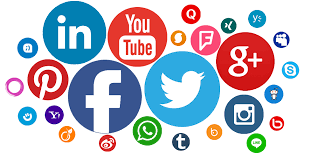 Saquen conclusiones acerca de las cualidades que debe tener un “líder de la paz”..………………………………………………………………………………………………………………...………………………………………………………………………………………………………………...………………………………………………………………………………………………………………...………………………………………………………………………………………………………………...………………………………………………………………………………………………………………...………………………………………………………………………………………………………………...………………………………………………………………………………………………………………...………………………………………………………………………………………………………………..